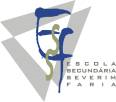 RELATÓRIO“O Dia da Ciência” realizado no dia 7 de Junho de 2011.Docentes responsáveis: Adelaide Neto Vaz e Helena AnjosAlunas estagiárias: Filipa Lopes e Filipa SantosDe acordo com o previsto no Plano de Actividades, de 2010/2011, promovemos “O Dia da Ciência”, que consistiu num laboratório aberto, para toda a comunidade escolar, numa exposição de trabalhos, designada “Hábitos de Vida Saudável” e onde foram entregues panfletos realizados pelos alunos, referentes a uma alimentação saudável. Estas actividades decorreram ao longo de todo o dia, no LAB 2BQ e apresentaram os seguintes objectivos específicos:Despertar a curiosidade pela ciência;Motivar os alunos para o ensino experimental das ciências;Fomentar aprendizagens num contexto lúdico;Desenvolver o raciocínio, atitudes dinâmicas e espírito crítico;Promover hábitos individuais e colectivos de vida saudável;Transmitir conhecimentos científicos a alunos de todas as áreas disciplinares.As actividades tiveram início às 8:15h, prolongando-se até às 17:00h. Todos os alunos tiveram a oportunidade de serem cientistas por um dia, realizando diversas actividades laboratoriais, tais como: Criar pega-monstros;Desvendar mensagens secretas;Encher balões sem soprar;Engarrafar ovos;Entre outras.Verificou-se que os alunos que compareceram no LAB 2BQ vivenciaram com entusiasmo “O Dia da Ciência” aparecendo várias vezes ao longo do dia.Estas actividades permitiram ainda fortalecer e expandir as relações sociais dentro da comunidade escolar. Tudo decorreu como o previsto sendo o balanço final bastante positivo.Participaram 76 alunos. Estes apresentaram um comportamento adequado.Évora, 8 de Junho de 2011As docentes responsáveis__________________________________Adelaide Neto Vaz__________________________________Helena AnjosAs alunas estagiárias__________________________________Filipa Lopes__________________________________Filipa Santos